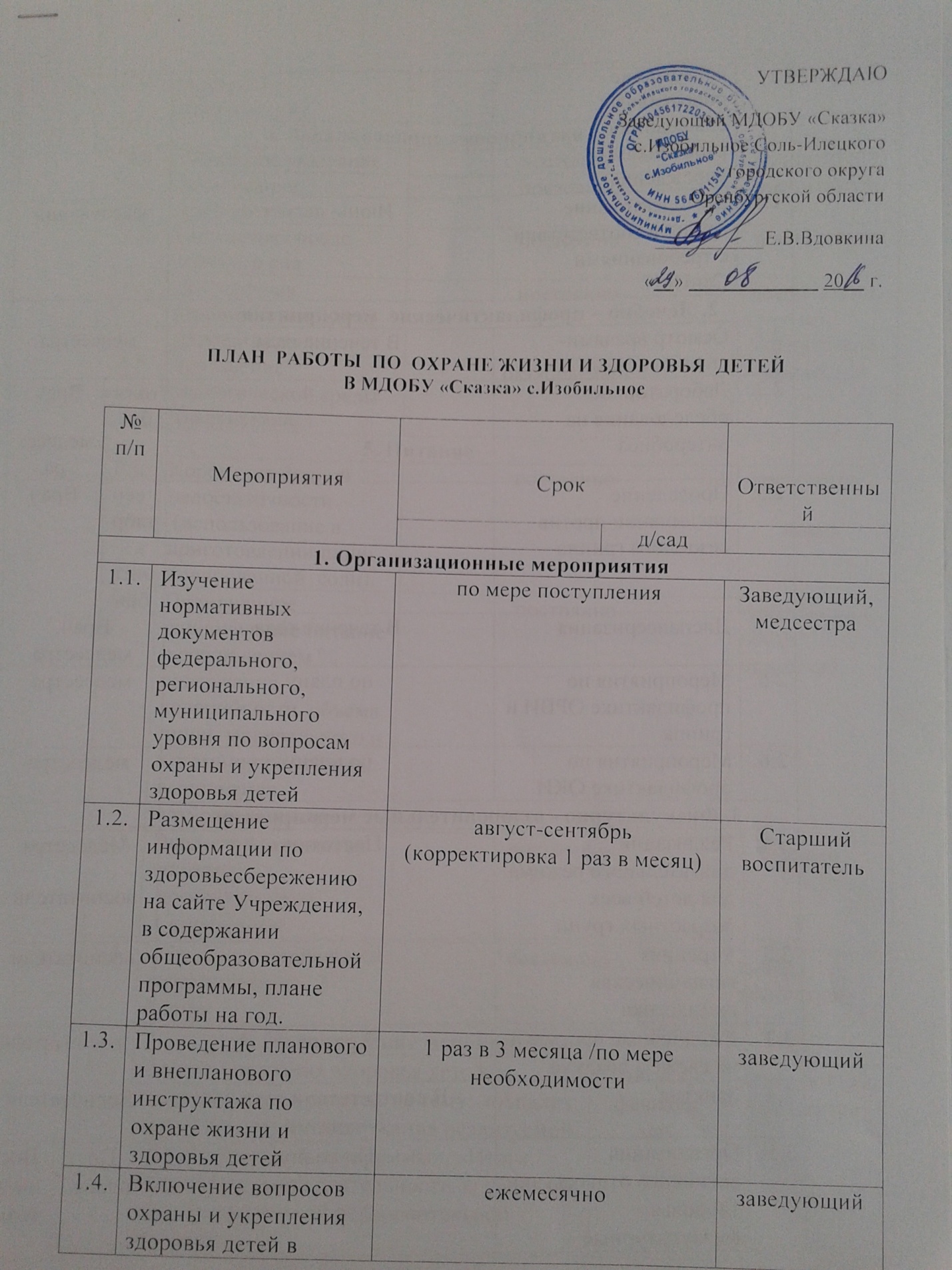 УТВЕРЖДАЮЗаведующий МДОБУ «Сказка» 
с.Изобильное Соль-Илецкого
городского округа
Оренбургской области___________Е.В.Вдовкина«__» _____________20__ г.ПЛАН  РАБОТЫ  ПО  ОХРАНЕ ЖИЗНИ И ЗДОРОВЬЯ  ДЕТЕЙ  В МДОБУ «Сказка» с.Изобильное№ п/пМероприятияМероприятияСрокСрокСрокСрокСрокСрокОтветственныйОтветственныйОтветственныйОтветственный№ п/пМероприятияМероприятияд/садд/сад1. Организационные мероприятия1. Организационные мероприятия1. Организационные мероприятия1. Организационные мероприятия1. Организационные мероприятия1. Организационные мероприятия1. Организационные мероприятия1. Организационные мероприятия1. Организационные мероприятия1. Организационные мероприятия1. Организационные мероприятия1. Организационные мероприятия1. Организационные мероприятия1.1.Изучение нормативных документов федерального, регионального, муниципального уровня по вопросам охраны и укрепления здоровья детейИзучение нормативных документов федерального, регионального, муниципального уровня по вопросам охраны и укрепления здоровья детейпо мере поступленияпо мере поступленияпо мере поступленияпо мере поступленияпо мере поступленияпо мере поступленияЗаведующий,  медсестраЗаведующий,  медсестраЗаведующий,  медсестраЗаведующий,  медсестра1.2.Размещение информации по здоровьесбережению на сайте Учреждения, в содержании общеобразовательной программы, плане работы на год.Размещение информации по здоровьесбережению на сайте Учреждения, в содержании общеобразовательной программы, плане работы на год.август-сентябрь (корректировка 1 раз в месяц)август-сентябрь (корректировка 1 раз в месяц)август-сентябрь (корректировка 1 раз в месяц)август-сентябрь (корректировка 1 раз в месяц)август-сентябрь (корректировка 1 раз в месяц)август-сентябрь (корректировка 1 раз в месяц) Старший воспитатель  Старший воспитатель  Старший воспитатель  Старший воспитатель 1.3.Проведение планового и внепланового инструктажа по охране жизни и здоровья детейПроведение планового и внепланового инструктажа по охране жизни и здоровья детей1 раз в 3 месяца /по мере необходимости1 раз в 3 месяца /по мере необходимости1 раз в 3 месяца /по мере необходимости1 раз в 3 месяца /по мере необходимости1 раз в 3 месяца /по мере необходимости1 раз в 3 месяца /по мере необходимостизаведующийзаведующийзаведующийзаведующий1.4.Включение вопросов охраны и укрепления здоровья детей в содержание оперативных совещаний с работниками учрежденияВключение вопросов охраны и укрепления здоровья детей в содержание оперативных совещаний с работниками учрежденияежемесячноежемесячноежемесячноежемесячноежемесячноежемесячнозаведующийзаведующийзаведующийзаведующий1.5.Комплектование  групп  в соответствии с требованиями СанПиНКомплектование  групп  в соответствии с требованиями СанПиН Июнь- август  Июнь- август  Июнь- август  Июнь- август  Июнь- август  Июнь- август заведующийзаведующийзаведующийзаведующий2. Лечебно – профилактические  мероприятия2. Лечебно – профилактические  мероприятия2. Лечебно – профилактические  мероприятия2. Лечебно – профилактические  мероприятия2. Лечебно – профилактические  мероприятия2. Лечебно – профилактические  мероприятия2. Лечебно – профилактические  мероприятия2. Лечебно – профилактические  мероприятия2. Лечебно – профилактические  мероприятия2.1.Осмотр врачами-специалистамиОсмотр врачами-специалистами В течение года   В течение года   В течение года   В течение года   В течение года   В течение года  медсестрамедсестрамедсестрамедсестра2.2.Лабораторное обследование на энтеробиозЛабораторное обследование на энтеробиозоктябрьоктябрьВрач,медсестраВрач,медсестра2.3.Проведение вакцинации против сезонного гриппаПроведение вакцинации против сезонного гриппа  сентябрь -октябрь  сентябрь -октябрьВрачВрач2.4.ДиспансеризацияДиспансеризация В течение года  В течение года  В течение года  В течение года  В течение года  В течение года Врач, медсестраВрач, медсестраВрач, медсестраВрач, медсестра2.5.Мероприятия по профилактике ОРВИ и гриппаМероприятия по профилактике ОРВИ и гриппапо планупо планупо планупо планупо планупо планумедсестрамедсестрамедсестрамедсестра2.6.Мероприятия по профилактике ОКИМероприятия по профилактике ОКИпо планупо планупо планупо планупо планупо планумедсестрамедсестрамедсестрамедсестра3. Физкультурно - оздоровительные мероприятия3. Физкультурно - оздоровительные мероприятия3. Физкультурно - оздоровительные мероприятия3. Физкультурно - оздоровительные мероприятия3. Физкультурно - оздоровительные мероприятия3. Физкультурно - оздоровительные мероприятия3. Физкультурно - оздоровительные мероприятия3. Физкультурно - оздоровительные мероприятия3. Физкультурно - оздоровительные мероприятия3.1.Реализация двигательного режима для детей всех возрастных группРеализация двигательного режима для детей всех возрастных группПостоянноПостоянноПостоянноПостоянноПостоянноПостоянноМедсестравоспитателиМедсестравоспитателиМедсестравоспитателиМедсестравоспитатели3.2Утренняя гигиеническая гимнастикаУтренняя гигиеническая гимнастикаЕжедневноЕжедневноЕжедневноЕжедневноЕжедневноЕжедневновоспитателивоспитателивоспитателивоспитатели3.3Ежедневные прогулки на свежем воздухеЕжедневные прогулки на свежем воздухе2 разовые2 разовые2 разовые2 разовые2 разовые2 разовыевоспитателивоспитателивоспитатели3.4ЗанятияЗанятияВ соответствии с сеткой занятийВ соответствии с сеткой занятийВ соответствии с сеткой занятийВ соответствии с сеткой занятийВ соответствии с сеткой занятийВ соответствии с сеткой занятийВоспитатели  Воспитатели  Воспитатели  Воспитатели  3.5Организация активного отдыха (дни здоровья, физкультурные праздники, развлечения)Организация активного отдыха (дни здоровья, физкультурные праздники, развлечения)По плану По плану По плану По плану По плану По плану По плануПо плануПо плануВоспитатели 4. Закаливающие мероприятия4. Закаливающие мероприятия4. Закаливающие мероприятия4. Закаливающие мероприятия4. Закаливающие мероприятия4. Закаливающие мероприятия4. Закаливающие мероприятия4. Закаливающие мероприятия4. Закаливающие мероприятия4.1.Обширное умываниеОбширное умываниепостояннопостояннопостояннопостояннопостояннопостоянновоспитателивоспитателивоспитателивоспитатели4.2.Закаливание носоглоткиЗакаливание носоглоткипостояннопостояннопостояннопостояннопостояннопостоянновоспитателивоспитателивоспитателивоспитатели4.3.Гимнастика после дневного снаГимнастика после дневного снапостояннопостояннопостояннопостояннопостояннопостоянновоспитателивоспитателивоспитателивоспитатели4.4.Достаточнаяаэронизация воздуха (проветривание)Достаточнаяаэронизация воздуха (проветривание)постояннопостояннопостояннопостояннопостояннопостоянновоспитатели, мл.воспитателивоспитатели, мл.воспитателивоспитатели, мл.воспитателивоспитатели, мл.воспитатели4.5.Улучшение экологической среды (кварцевание)Улучшение экологической среды (кварцевание)октябрь-мартоктябрь-мартоктябрь-мартоктябрь-мартоктябрь-мартоктябрь-мартмедсестрамедсестрамедсестрамедсестра5. Питание5. Питание5. Питание5. Питание5. Питание5. Питание5. Питание5. Питание5. Питание5.1.Коррекция йодной недостаточности (использование в приготовлении пищи йодированной  соли).Коррекция йодной недостаточности (использование в приготовлении пищи йодированной  соли).постояннопостояннопостояннопостояннопостояннопостоянномедсестра,повармедсестра,повармедсестра,повармедсестра,повар5.2.Полноценное рациональное питание с соблюдением % содержания калорийности, объема пищи, минерального и витаминного состава, выполнения натуральных нормПолноценное рациональное питание с соблюдением % содержания калорийности, объема пищи, минерального и витаминного состава, выполнения натуральных норм постоянно постоянно постоянно постоянно постоянно постоянно заведующий, повар, медсестра  заведующий, повар, медсестра  заведующий, повар, медсестра  заведующий, повар, медсестра 5.3.Экологически чистая системная доочистка воды ( кипячение)Экологически чистая системная доочистка воды ( кипячение)постояннопостояннопостояннопостояннопостояннопостоянноповарповарповарповар5.4.«С»- витаминизация   3-блюда«С»- витаминизация   3-блюдапостояннопостояннопостояннопостояннопостояннопостоянноповар, медсестраповар, медсестраповар, медсестраповар, медсестра6. Методические мероприятия6. Методические мероприятия6. Методические мероприятия6. Методические мероприятия6. Методические мероприятия6. Методические мероприятия6. Методические мероприятия6. Методические мероприятия6. Методические мероприятия6.1.Анализ состояния здоровья детей на педагогических советах на тему:  «Анализ освоения детьми содержания реализуемой образовательной программы», «Итоги образовательной деятельности за учебный год. Задачи летней оздоровительной работы»Анализ состояния здоровья детей на педагогических советах на тему:  «Анализ освоения детьми содержания реализуемой образовательной программы», «Итоги образовательной деятельности за учебный год. Задачи летней оздоровительной работы»Анализ состояния здоровья детей на педагогических советах на тему:  «Анализ освоения детьми содержания реализуемой образовательной программы», «Итоги образовательной деятельности за учебный год. Задачи летней оздоровительной работы»Анализ состояния здоровья детей на педагогических советах на тему:  «Анализ освоения детьми содержания реализуемой образовательной программы», «Итоги образовательной деятельности за учебный год. Задачи летней оздоровительной работы»август, февраль, майавгуст, февраль, майавгуст, февраль, майавгуст, февраль, майзаведующий, медсестразаведующий, медсестразаведующий, медсестразаведующий, медсестра6.2.Медико-педагогические совещания с педагогами  по вопросам оздоровленияМедико-педагогические совещания с педагогами  по вопросам оздоровленияМедико-педагогические совещания с педагогами  по вопросам оздоровленияМедико-педагогические совещания с педагогами  по вопросам оздоровленияоктябрь, майоктябрь, майоктябрь, майЗаведующий медсестраЗаведующий медсестраЗаведующий медсестраЗаведующий медсестра7. Работа с семьей7. Работа с семьей7. Работа с семьей7. Работа с семьей7. Работа с семьей7. Работа с семьей7. Работа с семьей7. Работа с семьей7. Работа с семьей7. Работа с семьей7. Работа с семьей7. Работа с семьей7. Работа с семьей7.1.Общее родительское собрание  Включение вопросов охраны и укрепления физического и психического здоровья детей в родительские собрания групп.Общее родительское собрание  Включение вопросов охраны и укрепления физического и психического здоровья детей в родительские собрания групп.Общее родительское собрание  Включение вопросов охраны и укрепления физического и психического здоровья детей в родительские собрания групп. Май, сентябрь по плану групп Май, сентябрь по плану группЗаведующий,  воспитатели группЗаведующий,  воспитатели группЗаведующий,  воспитатели группЗаведующий,  воспитатели группЗаведующий,  воспитатели группЗаведующий,  воспитатели группЗаведующий,  воспитатели групп7.2.Размещение информации на стендах (в том числе медицинском), родительских уголках групп по вопросам оздоровления детейРазмещение информации на стендах (в том числе медицинском), родительских уголках групп по вопросам оздоровления детейРазмещение информации на стендах (в том числе медицинском), родительских уголках групп по вопросам оздоровления детейежемесячноежемесячност.воспита-тель, медсестра, воспитателист.воспита-тель, медсестра, воспитателист.воспита-тель, медсестра, воспитателист.воспита-тель, медсестра, воспитателист.воспита-тель, медсестра, воспитателист.воспита-тель, медсестра, воспитателист.воспита-тель, медсестра, воспитатели7.4.Работа консультантпункта по проблемам и интересам семьи Работа консультантпункта по проблемам и интересам семьи Работа консультантпункта по проблемам и интересам семьи по запросам родителейпо запросам родителейВоспитатели Воспитатели Воспитатели Воспитатели Воспитатели Воспитатели Воспитатели 8. Материально-техническое обеспечение8. Материально-техническое обеспечение8. Материально-техническое обеспечение8. Материально-техническое обеспечение8. Материально-техническое обеспечение8. Материально-техническое обеспечение8.1.Окраска стен помещений учреждения материалами, безопасными для здоровья участников образовательного процессав летний периодв летний периодв летний периодв летний периодзавхоззавхоззавхоззавхоззавхоззавхоззавхоз